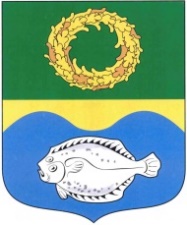 ОКРУЖНОЙ СОВЕТ ДЕПУТАТОВМУНИЦИПАЛЬНОГО ОБРАЗОВАНИЯ«ЗЕЛЕНОГРАДСКИЙ МУНИЦИПАЛЬНЫЙ ОКРУГ КАЛИНИНГРАДСКОЙ ОБЛАСТИ»РЕШЕНИЕот 28 февраля 2024 г.                                                                            № 356Зеленоградск                                  О согласовании предоставления ГКУ КО «Центр занятости населения Калининградской области» в безвозмездное пользование нежилого помещения, расположенного по адресу: Калининградская область, г. Зеленоградск, ул. Ленина, д.20В соответствии с пунктами 7.1, 7.2 Положения о порядке управления и распоряжения муниципальным имуществом муниципального образования «Зеленоградский район», утвержденного решением районного Совета депутатов муниципального образования «Зеленоградский район» от 26 мая 2014 г. № 217, окружной Совет депутатов Зеленоградского муниципального округаРЕШИЛ:1. Согласовать предоставление Государственному казенному учреждению Калининградской области «Центр занятости населения Калининградской области» в безвозмездное пользование сроком на три года нежилого помещения, расположенного по адресу: Калининградская область, г. Зеленоградск, ул. Ленина, д.20,  общей площадью 45,9 кв.м. (часть помещения № 7 - зал заседаний), согласно данных технического паспорта              № 248 от 28.06.2002г., выданного ФГУП «Ростехинвентаризация – Федеральное БТИ» расположенное на первом этаже здания по адресу: Калининградская область, г. Зеленоградск, ул. Ленина, д.20.2. Опубликовать решение в газете «Волна» и разместить на официальном сайте органов местного самоуправления Зеленоградского муниципального округа.3. Решение вступает в силу после его официального опубликования.Глава Зеленоградского муниципального округа                                 Р.М. Килинскене     